پیروزی و موفقیت در همه ی ابعاد زندگی در گرو همت و تلاش شماست.- بهرامیباسمه تعالینام و نام خانوادگی:                                      آموزش وپرورش ناحیه 1 زنجان                  مدت امتحان: 90 دقیقه سوالات امتحان: شیمی 4                              دبیرستان نمونه دولتی روزبه                   تاریخ امتحان:  31 /01/92باسمه تعالینام و نام خانوادگی:                                      آموزش وپرورش ناحیه 1 زنجان                  مدت امتحان: 90 دقیقه سوالات امتحان: شیمی 4                              دبیرستان نمونه دولتی روزبه                   تاریخ امتحان:  31 /01/92باسمه تعالینام و نام خانوادگی:                                      آموزش وپرورش ناحیه 1 زنجان                  مدت امتحان: 90 دقیقه سوالات امتحان: شیمی 4                              دبیرستان نمونه دولتی روزبه                   تاریخ امتحان:  31 /01/921در هر مورد گزینه ي درست را انتخاب کنید.آ ) اگر واکنش دهنده ها در فاز ............. باشند ، واکنش با سرعت بیش تري روي می دهد.( جامد – گاز(ب ) پیچیده ي فعال گونه ي .............است، از این رو نمی توان آن را حین واکنش جداسازي کرد) پایداري- ناپایداري(پ)اگر Q بزرگ تر از K باشد، واکنش تعادلی برای رسیدن به تعادل باید در جهت ......... جابه جا شود. (رفت- برگشت)ت ) در یک تعادل گرماگیر ، افزایش دما تعادل را در جهت ................ جابه جا می کند.(رفت – برگشت)12برای واکنش :   نمودار تغییر غلظت  با گذشت زمان به صورت زیر است.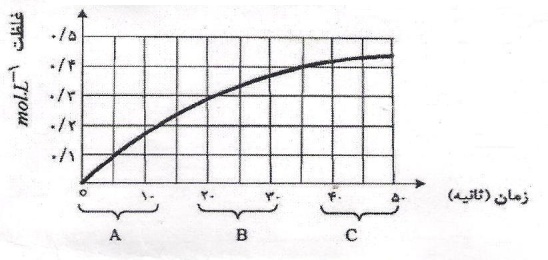 آ)در کدام گستره ی زمانی (A,B,C) سرعت واکنش بیشتر می باشد؟ دلیل خود را ذکر کنید.ب) سرعت متوسط تشکیل  در گستره  زمانی ثانیه ی 5 تا ثانیه ی 35 بر حسب  محاسبه کنید.5/13اگر در تجزیه ی گرمایی گاز  مطابق واکنش زیر، پس از گذشت 2 دقیقه 08/0 مول از آن باقی بماند و 06/0 مول گاز اکسیژن آزاد شود:  آ)مقدار اولیه  چند مول بوده است؟ب) سرعت متوسط تشکیل  چند مول بر ثانیه است؟پ) سرعت واکنش برحسب کدام ماده بیشترین است؟ چرا؟24به سؤالات پاسخ دهید :آ) چرا در برقکافت  از ترکیب  استفاده می شود؟ب)محصول اکسایش الکل هاي نوع اول و نوع دوم را بنویسید.پ)اگر به محلول  مقدار اندکی2  اضافه شود PH محلول چه تغییری می کند؟چرا؟5/15معادله ی آبکافت NaF را بنویسید. اگر به محلول این نمک چند قطره فنول فتالئین اضافه شود، چه رنگی مشاهده می شود؟ چرا؟25/16با توجه به تصویر مقابل به سؤالات پاسخ دهید: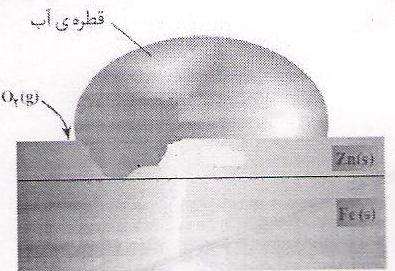 آ ) این نوع آهن چه نامی دارد؟ب ) اگر بخشی از فلز روي خراشیده شود، کدام فلز محافظت خواهد شد؟پ ) نیم واکنش کاهش در کاتد را بنویسید.25/17PH محلول HCOOH با غلظت 02/0 مولار و درجه تفکیک برابر 01/0 را محاسبه کنید.75/08با توجه به اطلاعات داده شده به سؤالات پاسخ دهید :.آ)قوي ترین اسید در میان ترکیبات داده شده کدام است ؟ علت انتخاب خود را بنویسید .ب)تفاوت در قدرت اسیدي دو ترکیب با شماره هاي 2 و 3 را چگونه توجیه می کنید ؟پ)فرمول شیمیایی ضعیف ترین باز مزدوج را بنویسید75/19به سؤالات پاسخ دهید :آ(واکنش استري شدن به چه واکنشی گفته می شود ؟ب) چرا گلی سین   دمای ذوب و جوش بالایی دارد؟110با نوشتن واکنش های لازم توضیح دهید در الکترولیز کدام محلول، غلظت محلول کاهش می یابد و در الکترولیز کدام محلول ، غلظت حل شونده کاهش می یابد؟آ)مس (II)کلرید غلیظ  ب) نقره سولفاتپ) پتاسیم نیترات   ت) آلومینیوم کلرید رقیق211با توجه به شکل به سؤالات پاسخ دهید :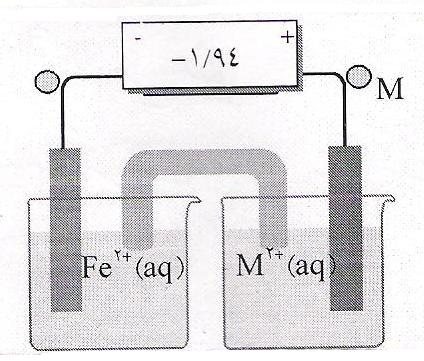 آ)پتانسیل الکترودي استاندارد تیغه ي  Mرا محاسبه کنید.ب)با گذشت زمان جرم کدام تیغه کاهش می یابد ؟ چرا ؟پ) واکنش کلی سلول را بنویسید .ت)نقش پل نمکی دراین سلول چیست؟212یک دانه سود را در 50ml محلول هیدروکلریک اسید 2/0 مولار حل می کنیم. مولاریته محلول اسید به اره تقلیل می یابد. جرم دانه سود چند گرم است؟5/113تصویر مقابل مربوط به پالایش الکتروشیمیایی مس است :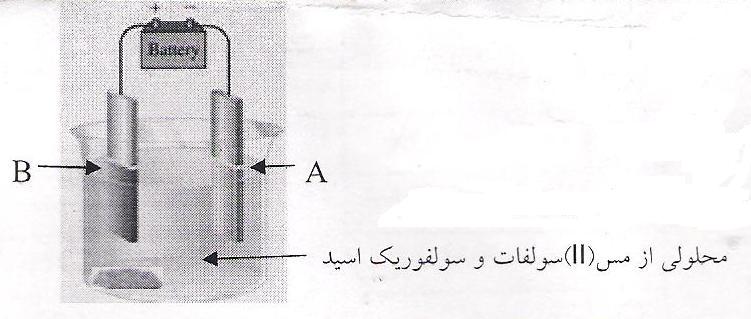 آ)تیغه کاتد کدام است ؟ب)چرا براي این فرآیند از سولفوریک اسید استفاده می کنند ؟پ) در رسوب جمع شده زیر تیغه  Bچه فلزاتی وجود دارد ؟ دو مورد را نام ببرید.114با توجه به معادله ي یونش پیریدین در آب ، پاسخ هر مورد را بنویسید.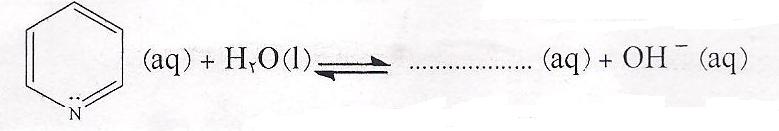 آ) مطابق مدل اسید وباز لوري – برونستد، با نوشتن دلیل نقش آب در این واکنش را بنویسید.ب ) در جاي خالی فرمول شیمیایی ترکیب حاصل را بنویسید..پ)اگر PH یک نمونه از این محلول در دمای 25  برابر 9 باشد، غلظت یون هیدروکسید،   را محاسبه کنید.5/1